Prot. n. 0004549  II.2                                                                                       Amantea, 29/08/2023.Ai Docenti delle classi:4^M – 3^F - 3^At – 2^A - 2^L4^D – 2^D – 5^O Loro SediAl sito web.Oggetto: Convocazione Consigli di Classe per esami idoneità/integrativi – AS 2023-2024.La Dirigente ScolasticaVisto il  D.lgs n° 297/94; Visto il D.P.R. n° 275/99; Vista la Legge n° 107/15;Viste le domande pervenute dai candidati;CONVOCA I Consigli delle classi in indirizzo, martedì 05 Settembre c.a. dalle h. 8,30. Sono delegati a presiedere le riunioni i docenti coordinatori. In caso di assenza del docente delegato, presiederà il docente più anziano in ruolo.ORDINE DEL GIORNOEsami dei fascicoli dei candidati. Individuazione della tipologia di esame da sostenere (scritto e/o grafico e/o orale).Stesura del calendario dei singoli candidati (da comunicare in segreteria).PROSPETTO CONSIGLI DI CLASSE INTERESSATISi ricorda, come da Legge n. 724 del 23.12.1994, la commissione è composta dai docenti della classe cui il candidato aspira e di un docente della classe immediatamente inferiore, in modo da rappresentare tutte le materie comprese nel programma di esame.Si demanda ai coordinatori di classe 	le comunicazioni agli Esercenti le responsabilità genitoriali relative ai calendari orari di svolgimento delle prove scritte e dei colloqui.I docenti dei Consigli di classe interessati, saranno individuati nel Collegio dei Docenti del 04 Settembre 2023, come da criteri approvati dal Collegio dei Docenti e dal Consiglio di Istituto del 01 Settembre 2023.						La  Dirigente Scolastica, Prof.ssa  Angela De Carlo                   (Firma autografa sostituita a mezzo stampa ai sensi dell’art. 3 comma 2 D.lgs n° 9/93)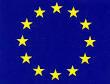 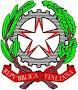 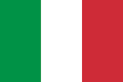 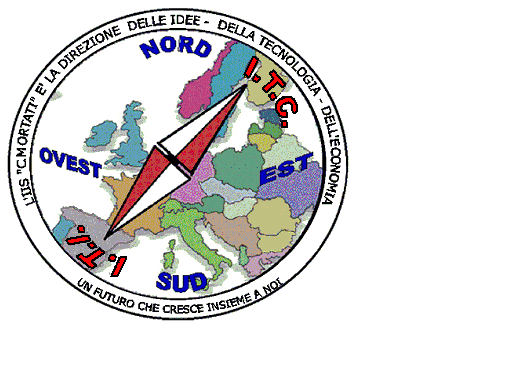 MIUR USR CALABRIADistretto Scolastico n. 17 di Amantea (CS)ISTITUTO   DI  ISTRUZIONE  SUPERIORELicei : Scientifico – Scienze Umane – Scienze ApplicateIstituto Professionale: Odontotecnico – Manutenzione ed Ass. Tecn.Istituto Tecnico: Chimica, M. e.B.  – Amm.Fin.Marketing – Elettronico – NauticoVia S.Antonio – Loc. S.Procopio - 87032  AMANTEA (CS)🕿 Centralino  0982/ 41969 – Sito:www.iispoloamantea.edu.it E-mail: CSIS014008@istruzione.itPosta. Cert.: CSIS014008@pec.istruzione.itCodice Fiscale 86002100781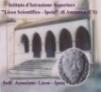 CLASSE DI ISCRIZIONE CLASSE RICHIESTA4^A ITC4 ^M3^LICEO SCIENT. PAOLA3^F2^A ITC2^L3^M3^At Chimica2^F2^A2^A ITC2^L4^LICEO SPORTIVO4^D4^OIDONEITÀ 5^O4^OIDONEITÀ 5^O2^A LICEO2^D